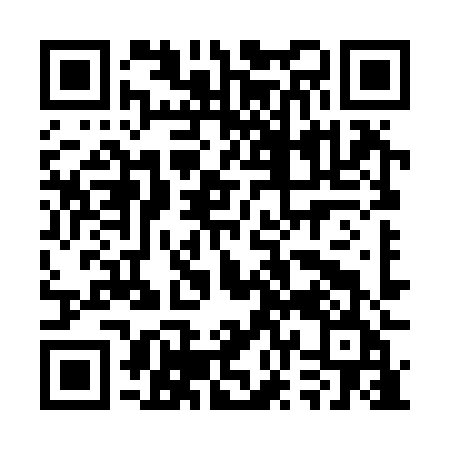 Ramadan times for Drietabbetje, SurinameMon 11 Mar 2024 - Wed 10 Apr 2024High Latitude Method: NonePrayer Calculation Method: Muslim World LeagueAsar Calculation Method: ShafiPrayer times provided by https://www.salahtimes.comDateDayFajrSuhurSunriseDhuhrAsrIftarMaghribIsha11Mon5:375:376:4612:484:006:516:517:5612Tue5:375:376:4612:484:006:516:517:5613Wed5:375:376:4512:483:596:516:517:5514Thu5:365:366:4512:483:586:506:507:5515Fri5:365:366:4512:473:576:506:507:5516Sat5:355:356:4412:473:566:506:507:5517Sun5:355:356:4412:473:566:506:507:5518Mon5:355:356:4312:473:556:506:507:5419Tue5:345:346:4312:463:546:496:497:5420Wed5:345:346:4312:463:536:496:497:5421Thu5:335:336:4212:463:526:496:497:5422Fri5:335:336:4212:453:516:496:497:5423Sat5:335:336:4112:453:506:496:497:5424Sun5:325:326:4112:453:496:496:497:5325Mon5:325:326:4112:443:486:486:487:5326Tue5:315:316:4012:443:476:486:487:5327Wed5:315:316:4012:443:466:486:487:5328Thu5:305:306:3912:443:456:486:487:5329Fri5:305:306:3912:433:446:486:487:5330Sat5:295:296:3912:433:436:476:477:5331Sun5:295:296:3812:433:446:476:477:521Mon5:295:296:3812:423:446:476:477:522Tue5:285:286:3712:423:456:476:477:523Wed5:285:286:3712:423:456:476:477:524Thu5:275:276:3612:413:466:476:477:525Fri5:275:276:3612:413:466:466:467:526Sat5:265:266:3612:413:476:466:467:527Sun5:265:266:3512:413:476:466:467:528Mon5:255:256:3512:403:486:466:467:519Tue5:255:256:3512:403:486:466:467:5110Wed5:245:246:3412:403:486:466:467:51